ATA DA REUNIÃO DO COLEGIADO DE CURSO CIÊNCIAS CONTÁBEIS	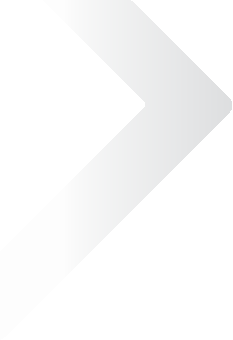 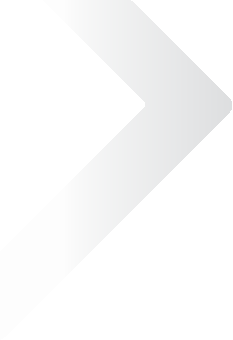 A. Informações Gerais A. Informações Gerais Assunto Oferta do pacote Office 365 para os alunos, Mudanças no portal do aluno, Sala do Pro-ENADE.Data da Reunião 01/04/2021Horário 16h00 Local  Faculdade Unyleya – Rua do Carmo, 66, Centro - RJB. Participantes C. Itens Discutidos na Reunião: Descrição Pacote Office 365 para os alunosComunicar aos professors e pedir que difundam amplamente a informação sobre a gratuidade do Pacote Office 365 em suas turmas, recomendando que busquem orientação em canais específicos caso tenham alguma dúvida não esclarecida no tutorial apensado na sala de aula . Mudanças no portal do aluno Informar aos professores que o Portal do aluno agora conta também com a oferta de cursos livres e integração no Teams (Microsoft) – uma das ferramentas do pacote Office 365, que deverá ser utilizada para promover maior interatividade nas salas de aula. Comunicar que todos os professores precisarão gravar vídeo de apresentação para as suas disciplinas. Recomenda-se a realização de “Aulões de revisão” ao vivo, via Teams.Sala do PROENADEVamos conversar e começar a preparar a sala do PROENADE para os alunos elegíveis, com os seguintes conteúdos: •	Formação geral (institucional)•	Formação específica (examinar o último ENADE, editais (conteúdos), pontos fracos do curso (o que falta oferecer no curso), vídeo aula com resolução de questões, aulas complementares.•	Criar grupos pelo Teams para promover o compartilhamento de informações e construção do conhecimento coletivo.D. Próximos Passos D. Próximos Passos D. Próximos Passos D. Próximos Passos Atividades Prazo Responsável Status Pacote Office 365 para os alunos Rosimar CoutoRealizado Mudanças no portal do aluno Rosimar CoutoRealizado Sala do Pro-ENADE 31/05/2022 Rosimar CoutoEm andamento 